HOW CAN YOU HELP THE ST GABRIEL SCHOOL PTO?The following fundraising opportunities are free money for our school and don’t cost you a thing! 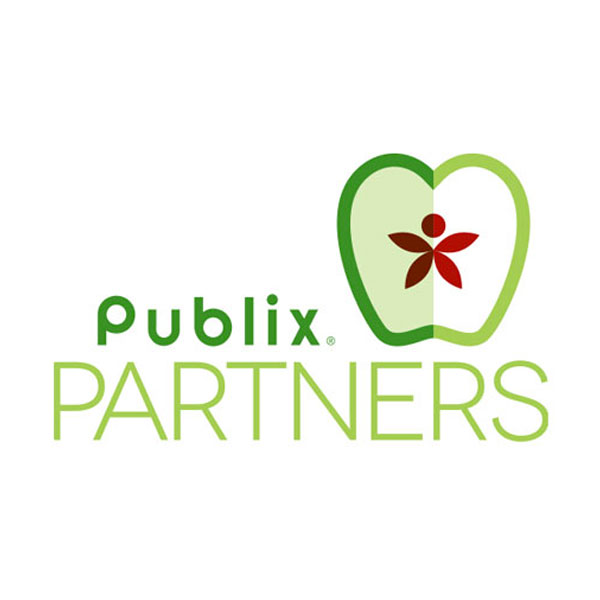 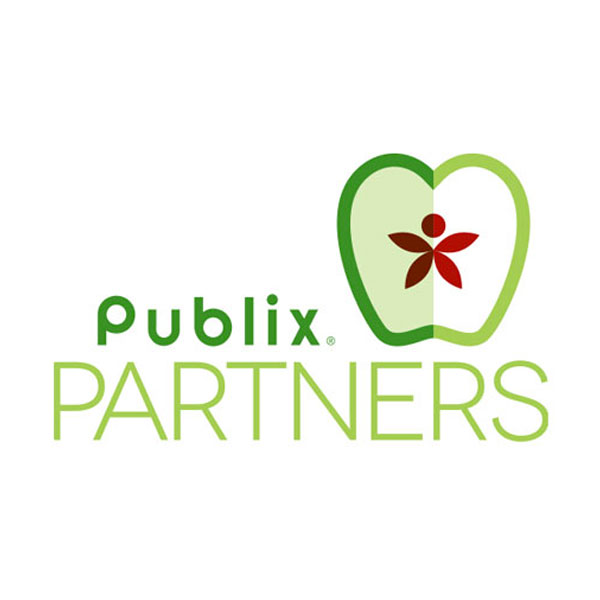 PUBLIX PARTNERSClick here: Publix Partners for St Gabriel SchoolCreate a Publix accountSelect “Saint Gabriel Catholic School” under “My Publix Partner”Provide your phone number every time you check outPublix will donate a portion of qualifying purchases to St. Gabriel* Parents must re-enroll every school year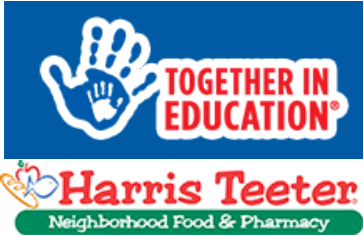 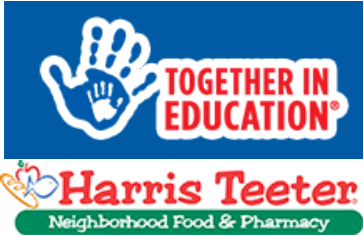 HARRIS TEETER TOGETHER IN EDUCATIONClick here: Harris Teeter for St Gabriel SchoolCreate a Harris Teeter accountSelect “St Gabriel Catholic School” or use CODE 1770 under “Together in Education”Can also link your account to St Gabriel using the Harris Teeter App or at the registerHarris Teeter will donate a portion of qualifying purchases to St. Gabriel* Parents must re-enroll every school year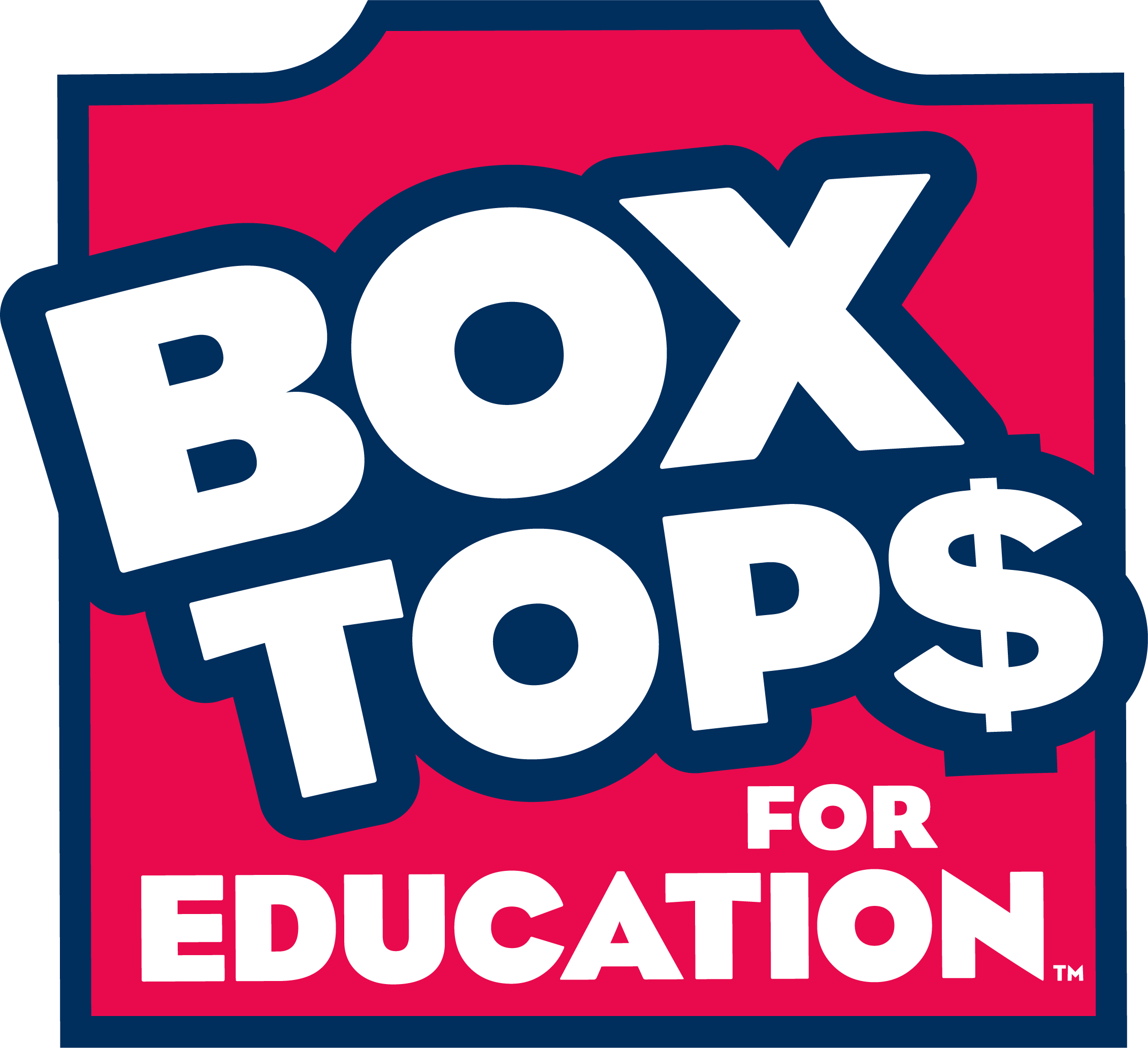 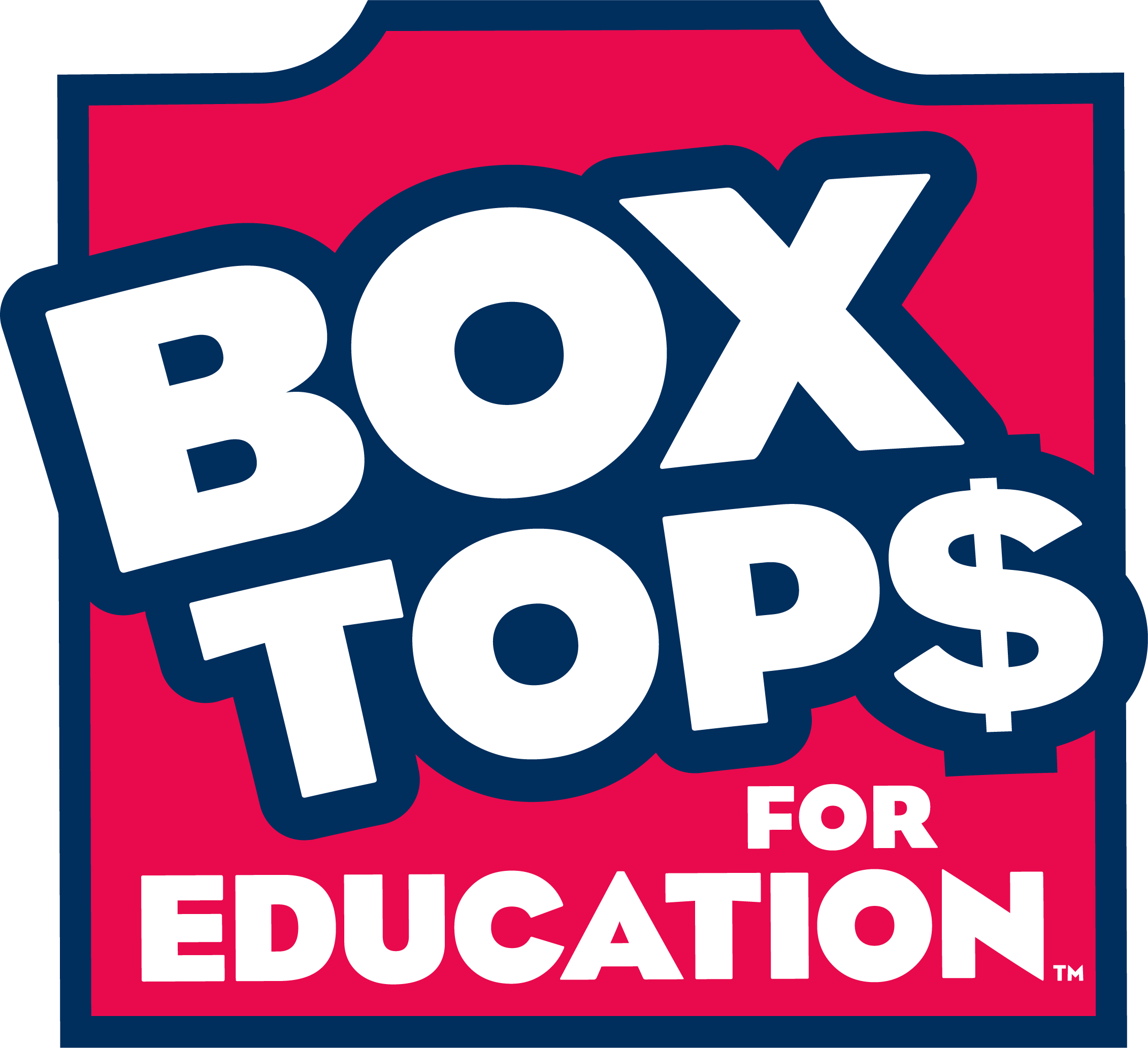 BOX TOPS FOR EDUCATIONNo more scissors! Box Tops has gone to a digital platform. Each Box Top is worth 10¢.Paper Receipts:Download the Box Tops for Education AppCreate an account and select St. Gabriel School or CODE 147275Upload pictures of your receipt using App within 14 days of purchaseDigital Receipts:Click here: https://www.boxtops4education.comCreate an account and select St. Gabriel School or CODE 147275Email a picture of your receipt to receipts@boxtops4education.comEligible stores include Costco/Target/Walmart/Walgreens/Harris Teeter/Instacart/etc.Box Top Clippings:Can still be submitted for a limited time by the Box Tops administrator.QUESTIONS? Contact Brianne Kelso at bwr0105@alumni.ecu.edu